PROGRAMA DE ORIENTACION PARA PRIMARIAS DE URBANDALE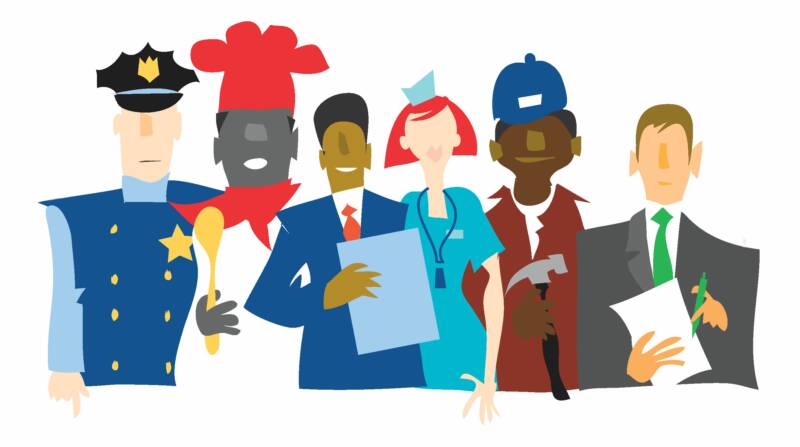 Expectativas de 1er Grado para aprender sobre el desarrollo de su carreraLos estudiantes aprenderán hábitos de trabajo en la escuela asociados con diferentes trabajos o profesiones (poner atención, seguir instrucciones, completar su trabajo, tratar aunque las cosas sean difíciles, ser respetuoso y responsable).Los sabrán que hay trabajos disponibles.Lo que puede hacer en casa para ayudar a su hijo• Habla con tu hijo sobre tu trabajo.  ¿Qué hábitos son importantes en tu trabajo?• Jueguen al juego de adivina que profesión es? Si uso un delantal, una cuchara y un platón, ¿qué trabajo tengo?• ¿De qué manera se conectan los hábitos de la escuela con el trabajo?• Anime a su hijo que continúe trabajando aunque la tarea sea difícil.• Jueguen a las charadas de distintas profesiones con su hijo.• Cuando salga y ande por la comunidad, habla sobre los diferentes trabajadores que vea haciendo su trabajo.• Vea o lea libros sobre carreras o profesiones en su librería local.Contacte al Consejero de su escuela para tener mas ideas 